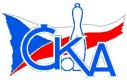 11.09.2016Souhrnné výsledky 1.kola:TJ Sokol Vážany	-  SK STAK Domanín	6:2	2635-2411	(10:2)	11.09.KC Hodonín	-  KK Vyškov B	6:2	2476-2417	(6:6)	11.09.SK Podlužan Prušánky C	-  SK Podlužan Prušánky B	5:3	2672-2621	(6:6)	11.09.SK Baník Ratíškovice B	-  SK Kuželky Dubňany C	1:7	2497-2513	(4:8)	09.09.KK Sokol Litenčice	-  TJ Lokomotiva Valtice B	6:2	2514-2340	(8:4)	09.09.Tabulka:	1.	SK Kuželky Dubňany C	1	1	0	0	7,0:1,0	8,0:4,0	2513	2	2.	TJ Sokol Vážany 	1	1	0	0	6,0:2,0	10,0:2,0	2635	2	3.	KK Sokol Litenčice 	1	1	0	0	6,0:2,0	8,0:4,0	2514	2	4.	KC Hodonín 	1	1	0	0	6,0:2,0	6,0:6,0	2476	2	5.	SK Podlužan Prušánky C	1	1	0	0	5,0:3,0	6,0:6,0	2672	2	6.	SK Podlužan Prušánky B	1	0	0	1	3,0:5,0	6,0:6,0	2621	0	7.	KK Vyškov B	1	0	0	1	2,0:6,0	6,0:6,0	2417	0	8.	TJ Lokomotiva Valtice B	1	0	0	1	2,0:6,0	4,0:8,0	2340	0	9.	SK STAK Domanín 	1	0	0	1	2,0:6,0	2,0:10,0	2411	0	10.	SK Baník Ratíškovice B	1	0	0	1	1,0:7,0	4,0:8,0	2497	0	TJ Sokol Vážany	2635	6:2	2411	SK STAK Domanín			(10:2)	SEDLÁČEK Petr	453	2:0	413	JUŘÍK Jakub	ZAHRADNÍK Dušan	412	1:1	434	VAŠINA Zbyněk	ŽELEZNÝ Miloslav	430	2:0	349	FILÍPEK Vojtěch	KAMENIŠŤÁK Jozef	450	2:0	347	ŠLAHŮNEK Josef	KROUPA Radim	452	2:0	426	SLÁMA Michal	KAMENIŠŤÁK Josef	438	1:1	442	JUŘÍK Richardrozhodčí: Jan Kovářdiváků: 17, utkání trvalo: 2:302. kolo16.09.16	pá	17:00	SK STAK Domanín - TJ Lokomotiva Valtice B16.09.16	pá	17:30	SK Podlužan Prušánky B - SK Baník Ratíškovice B17.09.16	so	09:00	KK Vyškov B - SK Podlužan Prušánky C18.09.16	ne	09:00	SK Kuželky Dubňany C - KK Sokol Litenčice18.09.16	ne	09:00	TJ Sokol Vážany - KC Hodonín